СПОРТНО УЧИЛИЩЕ „ ДИМИТЪР РОХОВ” – СЛИВЕН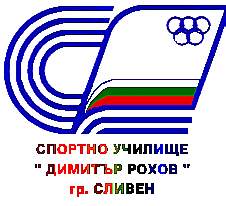 гр. Сливен,  ул. "Бургаско шосе" № 2, 044/66-77-98, sport_sliven@abv.bgВх. № ………/…………..ДО									ДИРЕКТОРА  НА СУ „ Димитър Рохов“гр. СливенЗ А Я В Л Е Н И Е за издаване на европейско приложение към дипломата за средно образование от …………………..………………………..…….………………………………………………(име, презиме, фамилия)Притежавам диплома за средно образование серия …… ………..регистрационен номер ..............................................., издадена на  ………………/………….. година Моля европейско приложение към дипломата за средно образование да ми бъде издадено на  ………………….……………………..…….……………………………………………………английски език / немски език / френски езикПриложен документ:…………………………….……………………………………………………………………………………………………………………………………………………………………………За контакти: телефон ………………………., е-mail ……………………………………………. Пълномощно № …………………………………………..……………………………………на ……………………………………………………………………………………………….(име, презиме, фамилия) Дата: ………………. 	Подпис:Име, фамилия …………………………